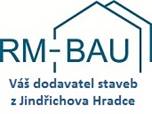 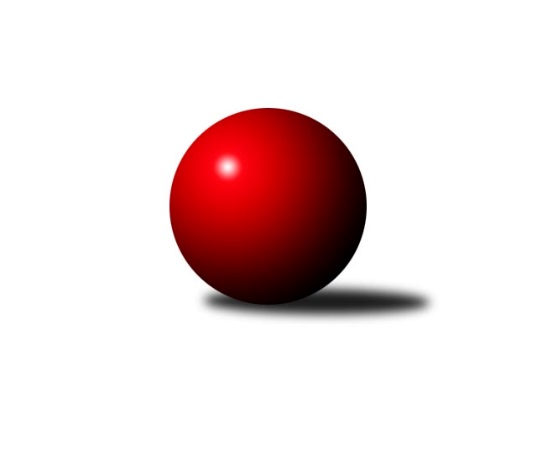 Č.8Ročník 2019/2020	15.11.2019Nejlepšího výkonu v tomto kole: 1712 dosáhlo družstvo: TJ Centropen Dačice GOkresní přebor Jindřichova Hradce 2019/2020Výsledky 8. kolaSouhrnný přehled výsledků:TJ Nová Včelnice B	- TJ Slovan Jindřichův Hradec B	6:0	1705:1482	7.0:1.0	14.11.TJ Kunžak D	- TJ Centropen Dačice F	5:1	1648:1549	6.0:2.0	14.11.TJ Centropen Dačice G	- TJ Kunžak C	6:0	1712:1484	8.0:0.0	15.11.TJ Nová Včelnice B	- TJ Centropen Dačice G	1:5	1582:1637	3.0:5.0	11.11.Tabulka družstev:	1.	TJ Centropen Dačice G	8	6	0	2	34.0 : 14.0 	45.0 : 19.0 	 1625	12	2.	TJ Nová Včelnice B	8	4	0	4	26.0 : 22.0 	33.0 : 31.0 	 1596	8	3.	TJ Kunžak D	8	4	0	4	24.0 : 24.0 	32.5 : 31.5 	 1583	8	4.	TJ Centropen Dačice F	8	4	0	4	23.0 : 25.0 	32.0 : 32.0 	 1507	8	5.	TJ Kunžak C	8	3	0	5	19.0 : 29.0 	26.0 : 38.0 	 1538	6	6.	TJ Slovan Jindřichův Hradec B	8	3	0	5	18.0 : 30.0 	23.5 : 40.5 	 1518	6Podrobné výsledky kola:	 TJ Nová Včelnice B	1705	6:0	1482	TJ Slovan Jindřichův Hradec B	Vladimír Klíma	 	 204 	 232 		436 	 2:0 	 378 	 	193 	 185		Stanislav Koros	František Hána	 	 210 	 217 		427 	 2:0 	 346 	 	185 	 161		Jaroslav Vrzal	Martin Kovalčík	 	 211 	 209 		420 	 2:0 	 370 	 	186 	 184		Jiří Kačo	Jiří Hembera	 	 244 	 178 		422 	 1:1 	 388 	 	189 	 199		Marie Škodovározhodčí: Laciná D.Nejlepší výkon utkání: 436 - Vladimír Klíma	 TJ Kunžak D	1648	5:1	1549	TJ Centropen Dačice F	Marcela Chramostová	 	 207 	 213 		420 	 2:0 	 359 	 	170 	 189		Lubomír Náměstek	Radek Burian	 	 217 	 189 		406 	 1:1 	 404 	 	237 	 167		Miloš Veselý	Jiří Brát	 	 186 	 199 		385 	 1:1 	 396 	 	199 	 197		Jiří Matouš	Dana Kopečná	 	 224 	 213 		437 	 2:0 	 390 	 	200 	 190		Pavel Terbl *1rozhodčí: Radek HrůzaNejlepší výkon utkání: 437 - Dana Kopečná	 TJ Centropen Dačice G	1712	6:0	1484	TJ Kunžak C	Ivan Baštář	 	 218 	 222 		440 	 2:0 	 401 	 	216 	 185		Jovana Vilímková	Martin Kubeš	 	 196 	 205 		401 	 2:0 	 341 	 	154 	 187		Marie Kudrnová	Kabelková Iveta	 	 231 	 203 		434 	 2:0 	 398 	 	200 	 198		Zdeněk Správka	Eva Fabešová	 	 219 	 218 		437 	 2:0 	 344 	 	179 	 165		Marie Zoubkovározhodčí: Vedoucí družstevNejlepší výkon utkání: 440 - Ivan Baštář	 TJ Nová Včelnice B	1582	1:5	1637	TJ Centropen Dačice G	Vladimír Klíma	 	 211 	 202 		413 	 2:0 	 391 	 	191 	 200		Martin Kubeš	Tereza Tyšerová	 	 206 	 223 		429 	 0:2 	 439 	 	208 	 231		Ivan Baštář	Martin Kovalčík *1	 	 155 	 195 		350 	 0:2 	 396 	 	183 	 213		Eva Fabešová	Jiří Hembera	 	 180 	 210 		390 	 1:1 	 411 	 	224 	 187		Kabelková Ivetarozhodčí: Laciná D.Nejlepší výkon utkání: 439 - Ivan BaštářPořadí jednotlivců:	jméno hráče	družstvo	celkem	plné	dorážka	chyby	poměr kuž.	Maximum	1.	Vladimír Klíma 	TJ Nová Včelnice B	424.72	299.2	125.5	5.3	3/3	(455)	2.	Kabelková Iveta 	TJ Centropen Dačice G	424.56	289.4	135.2	6.7	4/4	(471)	3.	Marcela Chramostová 	TJ Kunžak D	421.27	292.1	129.2	8.2	3/3	(452)	4.	Ivan Baštář 	TJ Centropen Dačice G	415.19	286.5	128.7	7.6	4/4	(479)	5.	Dana Kopečná 	TJ Kunžak D	413.83	282.8	131.1	8.5	3/3	(453)	6.	Jiří Hembera 	TJ Nová Včelnice B	399.93	273.4	126.5	8.8	3/3	(429)	7.	Martin Kovalčík 	TJ Nová Včelnice B	398.17	280.3	117.9	11.3	3/3	(420)	8.	Pavel Holzäpfel 	TJ Centropen Dačice F	397.80	278.2	119.6	8.2	2/3	(442)	9.	Tereza Tyšerová 	TJ Nová Včelnice B	396.78	283.8	113.0	9.4	3/3	(429)	10.	Jiří Kačo 	TJ Slovan Jindřichův Hradec B	395.44	285.9	109.6	11.1	3/4	(462)	11.	Jovana Vilímková 	TJ Kunžak C	394.29	279.0	115.3	11.4	4/4	(401)	12.	Jiří Matouš 	TJ Centropen Dačice F	392.77	281.7	111.1	11.1	3/3	(428)	13.	Stanislav Koros 	TJ Slovan Jindřichův Hradec B	392.33	271.3	121.0	9.8	4/4	(429)	14.	Martin Novák 	TJ Slovan Jindřichův Hradec B	391.11	285.2	105.9	12.2	3/4	(414)	15.	Jiří Brát 	TJ Kunžak D	389.73	277.1	112.7	11.5	3/3	(402)	16.	Zdeněk Správka 	TJ Kunžak C	386.58	276.5	110.1	7.4	4/4	(407)	17.	Eva Fabešová 	TJ Centropen Dačice G	385.25	276.6	108.6	9.5	4/4	(437)	18.	Libuše Hanzalíková 	TJ Kunžak C	382.33	269.3	113.1	10.8	3/4	(410)	19.	Miloš Veselý 	TJ Centropen Dačice F	380.25	268.7	111.6	11.1	3/3	(418)	20.	Lubomír Náměstek 	TJ Centropen Dačice F	378.90	271.3	107.6	10.0	3/3	(422)	21.	Marie Zoubková 	TJ Kunžak C	378.63	274.3	104.4	10.3	4/4	(403)	22.	Marie Kudrnová 	TJ Kunžak C	375.83	274.8	101.0	12.6	3/4	(407)	23.	Marie Škodová 	TJ Slovan Jindřichův Hradec B	375.50	279.6	95.9	13.3	4/4	(399)	24.	František Hána 	TJ Nová Včelnice B	370.00	262.4	107.6	11.9	2/3	(427)	25.	Stanislava Kopalová 	TJ Kunžak D	366.88	276.6	90.3	15.5	2/3	(379)	26.	Jaroslav Vrzal 	TJ Slovan Jindřichův Hradec B	346.50	257.7	88.8	15.3	3/4	(374)	27.	Josef Jirků 	TJ Slovan Jindřichův Hradec B	341.00	271.7	69.3	22.0	3/4	(351)	28.	Pavel Terbl 	TJ Centropen Dačice F	319.33	247.3	72.0	25.3	3/3	(328)		Tereza Křížová 	TJ Centropen Dačice G	447.00	298.0	149.0	5.0	1/4	(447)		Aneta Kameníková 	TJ Centropen Dačice G	427.25	299.8	127.5	8.5	2/4	(450)		Klára Křížová 	TJ Centropen Dačice G	404.50	277.5	127.0	4.5	2/4	(428)		Radek Burian 	TJ Kunžak D	399.00	278.7	120.3	6.0	1/3	(406)		Martin Kubeš 	TJ Centropen Dačice G	386.50	266.0	120.5	8.7	2/4	(401)		Karel Dvořák 	TJ Slovan Jindřichův Hradec B	371.00	270.0	101.0	11.5	1/4	(379)		Milena Berková 	TJ Kunžak D	366.00	271.0	95.0	14.0	1/3	(366)Sportovně technické informace:Starty náhradníků:registrační číslo	jméno a příjmení 	datum startu 	družstvo	číslo startu
Hráči dopsaní na soupisku:registrační číslo	jméno a příjmení 	datum startu 	družstvo	Program dalšího kola:9. kolo21.11.2019	čt	18:00	TJ Kunžak C - TJ Slovan Jindřichův Hradec B	21.11.2019	čt	18:00	TJ Centropen Dačice F - TJ Centropen Dačice G	21.11.2019	čt	18:00	TJ Nová Včelnice B - TJ Kunžak D	Nejlepší šestka kola - absolutněNejlepší šestka kola - absolutněNejlepší šestka kola - absolutněNejlepší šestka kola - absolutněNejlepší šestka kola - dle průměru kuželenNejlepší šestka kola - dle průměru kuželenNejlepší šestka kola - dle průměru kuželenNejlepší šestka kola - dle průměru kuželenNejlepší šestka kola - dle průměru kuželenPočetJménoNázev týmuVýkonPočetJménoNázev týmuPrůměr (%)Výkon6xIvan BaštářDačice G4405xDana KopečnáKunžak D110.574371xEva FabešováDačice G4374xVladimír KlímaN. Včelnice B109.534365xDana KopečnáKunžak D4375xIvan BaštářDačice G108.574405xVladimír KlímaN. Včelnice B4361xEva FabešováDačice G107.834376xKabelková IvetaDačice G4341xFrantišek HánaN. Včelnice B107.274271xFrantišek HánaN. Včelnice B4277xKabelková IvetaDačice G107.09434